В рамках реализации программы «Антинарко» школьники на осенних каникулах     проведен Осенний Кубок по футболу среди 5-6 классов. 1 место 6-в, 2 место 5а,3место6г и 6а. Провели учителя физической культуры- Салимов Д.Д.  и Григорьев Ф.В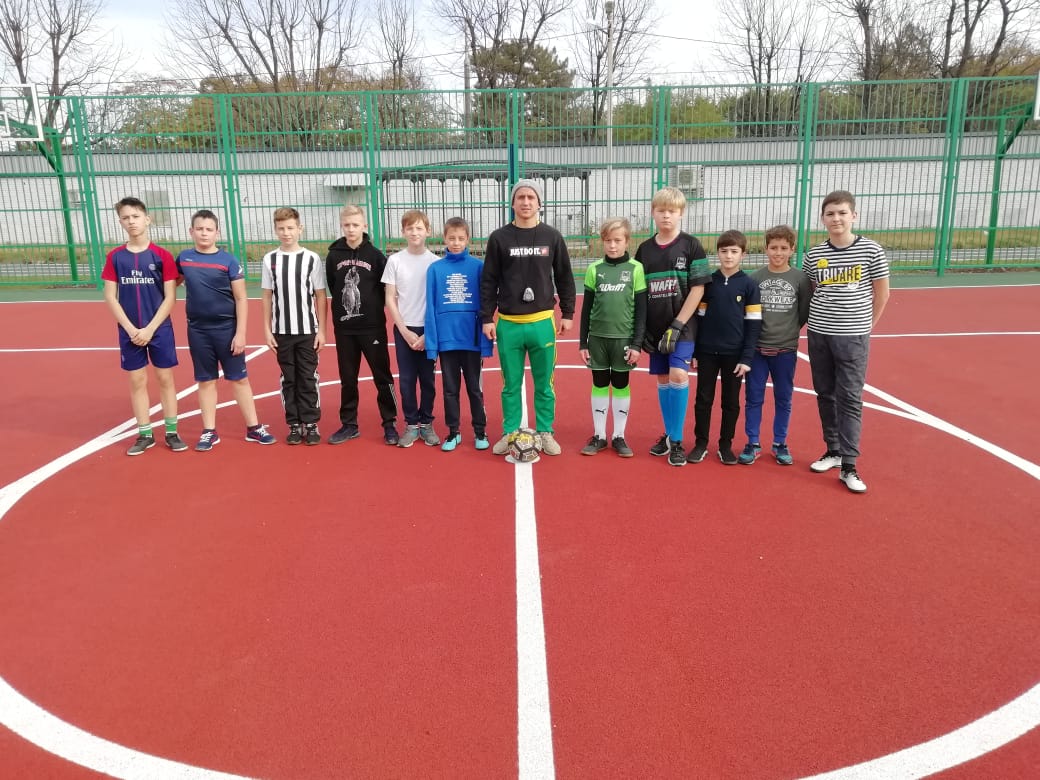 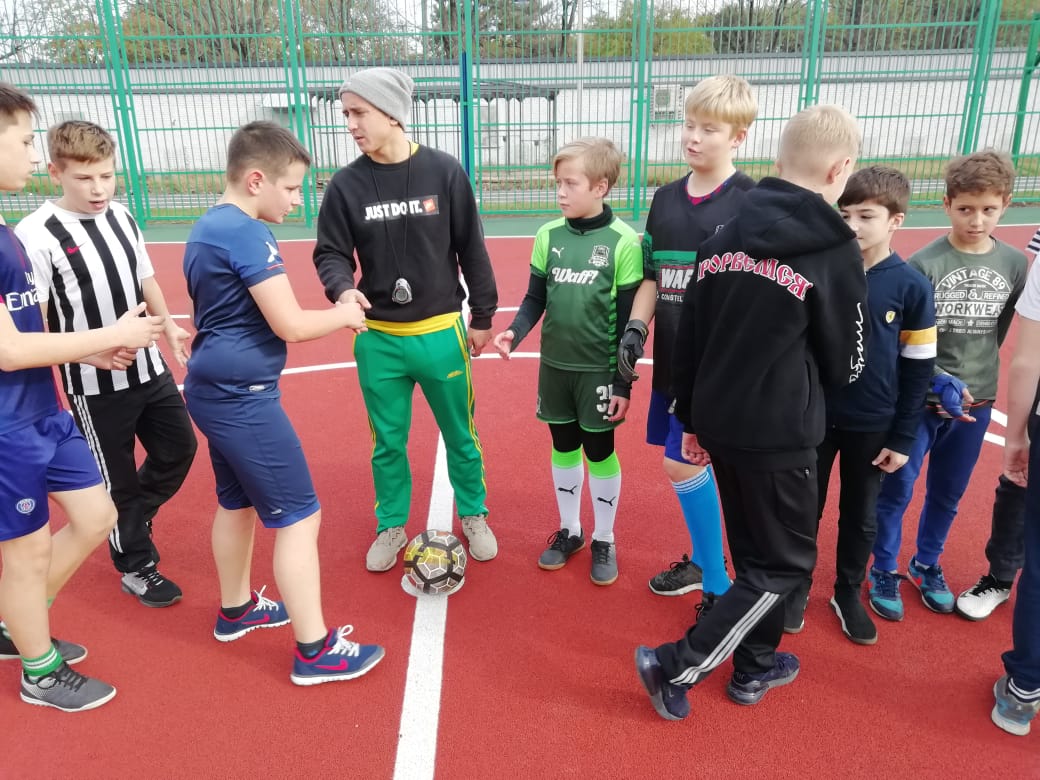 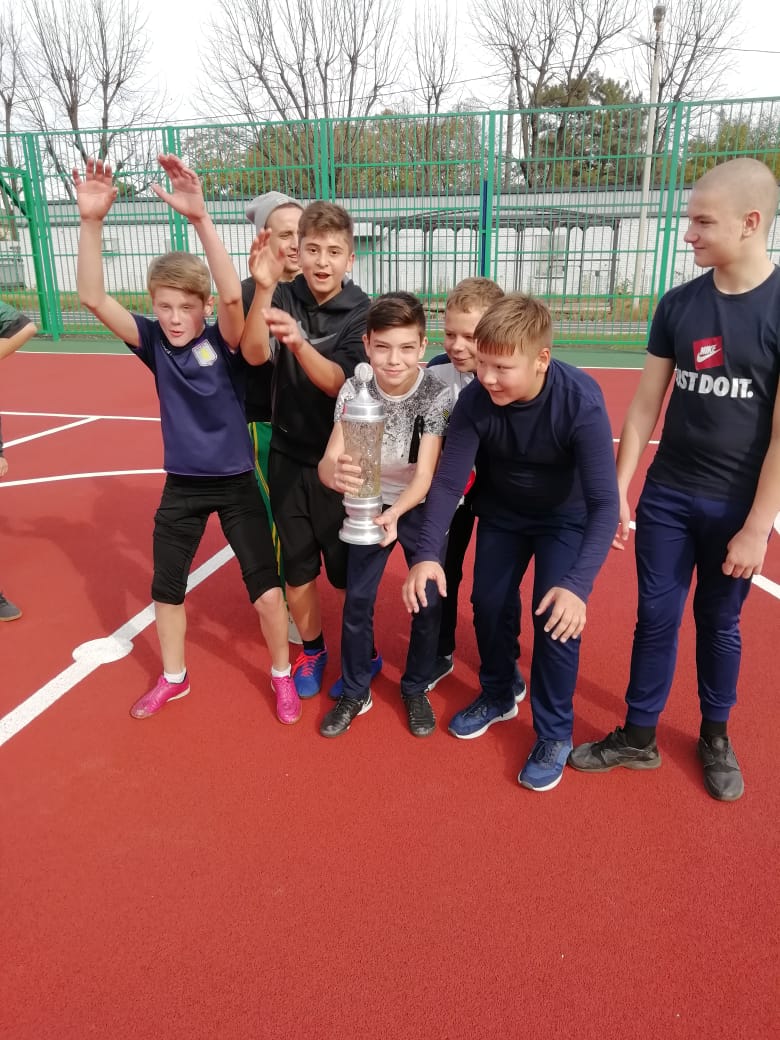 